Insert Your Poster Title HereYour Name Goes Here Institution Name Can Go HerePut Your Logo Here1	BackgroundInsert your text here. Remember, you can adjust the font size to fit your text.Insert your text here. Move the text and graphics boxes to fit your individual needs.	Insert your text here. Remember, you can adjust the font size to fit your text.Insert your text here. Remember, you can adjust the font size to fit your text.	Insert your text here.Remember, you can adjust the font size to fit your text.2	Methods5	ConclusionInsert your conclusion here OneTwo Three FourTalk  a little more about your conclusions here. More information to follow this. And finally one last point to make your poster complete.Remember, you can adjust the font size to fit your text.	Insert your text here. Remember, you can adjust the font size to fit your text.Change the font size to fit your text in the space. Move the text and graphics boxes to fit your individual needs.Insert your text here. Change the font size to fit your text in the space.Remember, you can adjust the font size to fit your text.Insert your text here. Remember, you can adjust the font size to fit your text.Change the font size to fit your text in the space. Move the text and graphics boxes to fit your individual needs.	Insert your text here. Remember, you can adjust the font size to fit your text.4	Data3	ResultsInsert your text here.Remember, you canadjust the font size to fit your text.Insert your text here. Move the text and graphics boxes to fit your individual needs.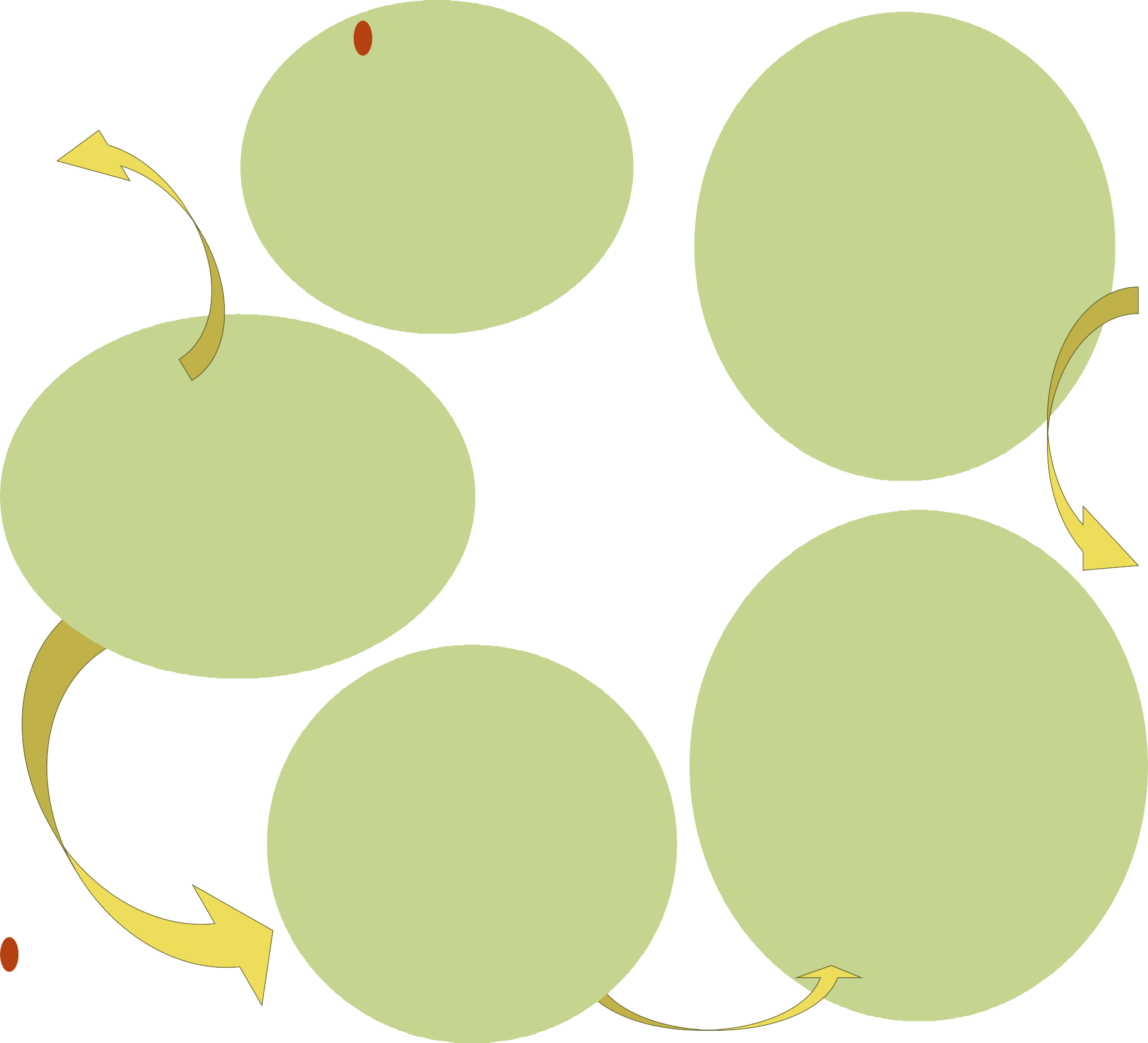 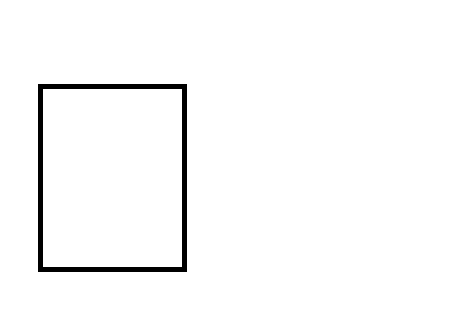 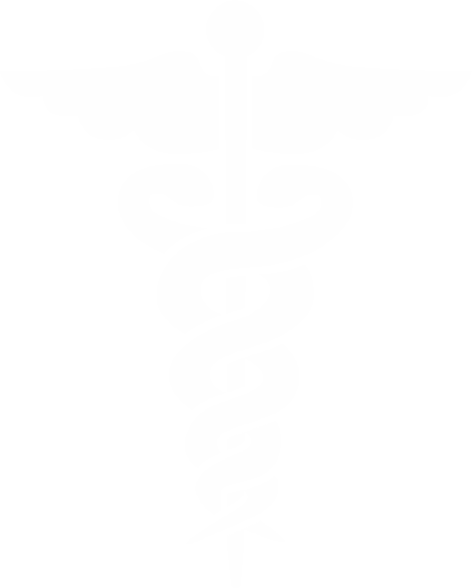 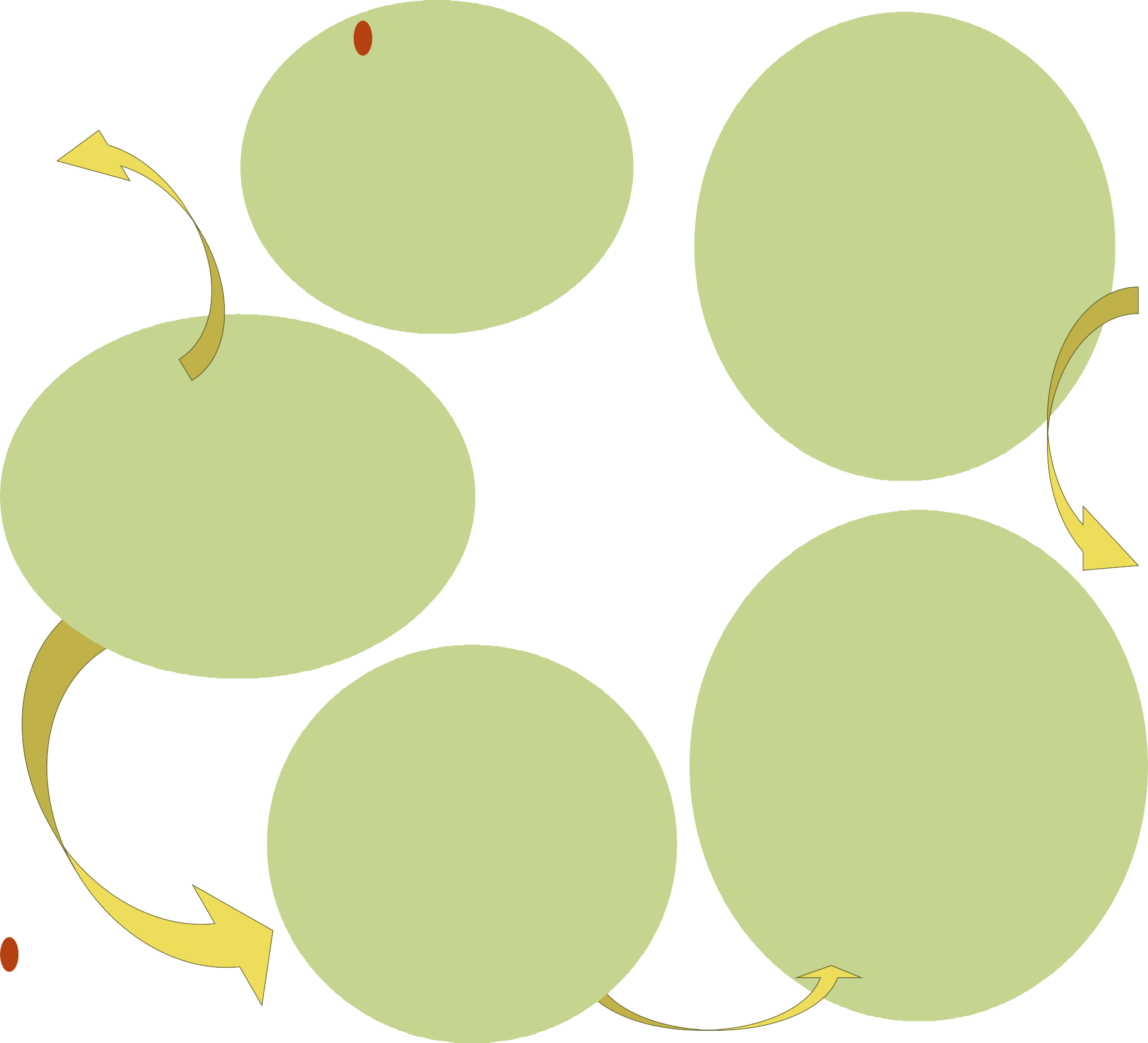 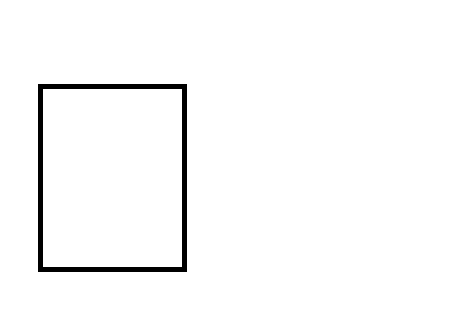 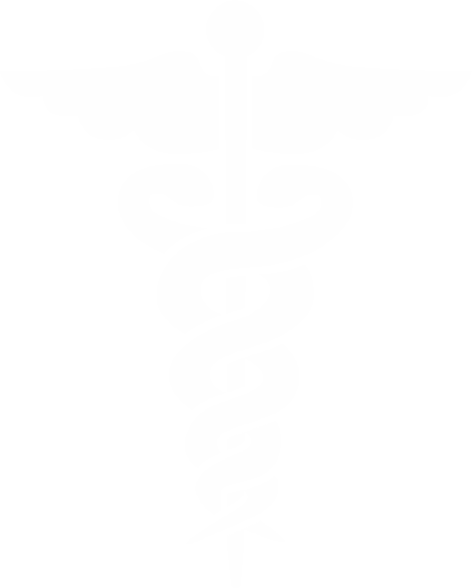 *	ReferencesInsert your text here. Change the font size to fit your text in the space.Insert your text here. Change the font size to fit your text in the space.Insert your text here. Change the font size to fit your text in the space.Insert your text here. Change the font size to fit your text in the space.Remember, you can adjust the font size to fit your text.	Insert your text here. Remember, you can adjust the font size to fit your text.Insert your text here. Move the text and graphics boxes to fit your individual needs.	Insert your text here. Remember, you can adjust the font size to fit your text.Change the font size to fit your text in the space. Move the text and graphics boxes to fit your individual needs.90807060504030201001st Qtr	2nd Qtr	3rd Qtr	4th QtrFunding Source:First Person Second Contributor12345ABCDE